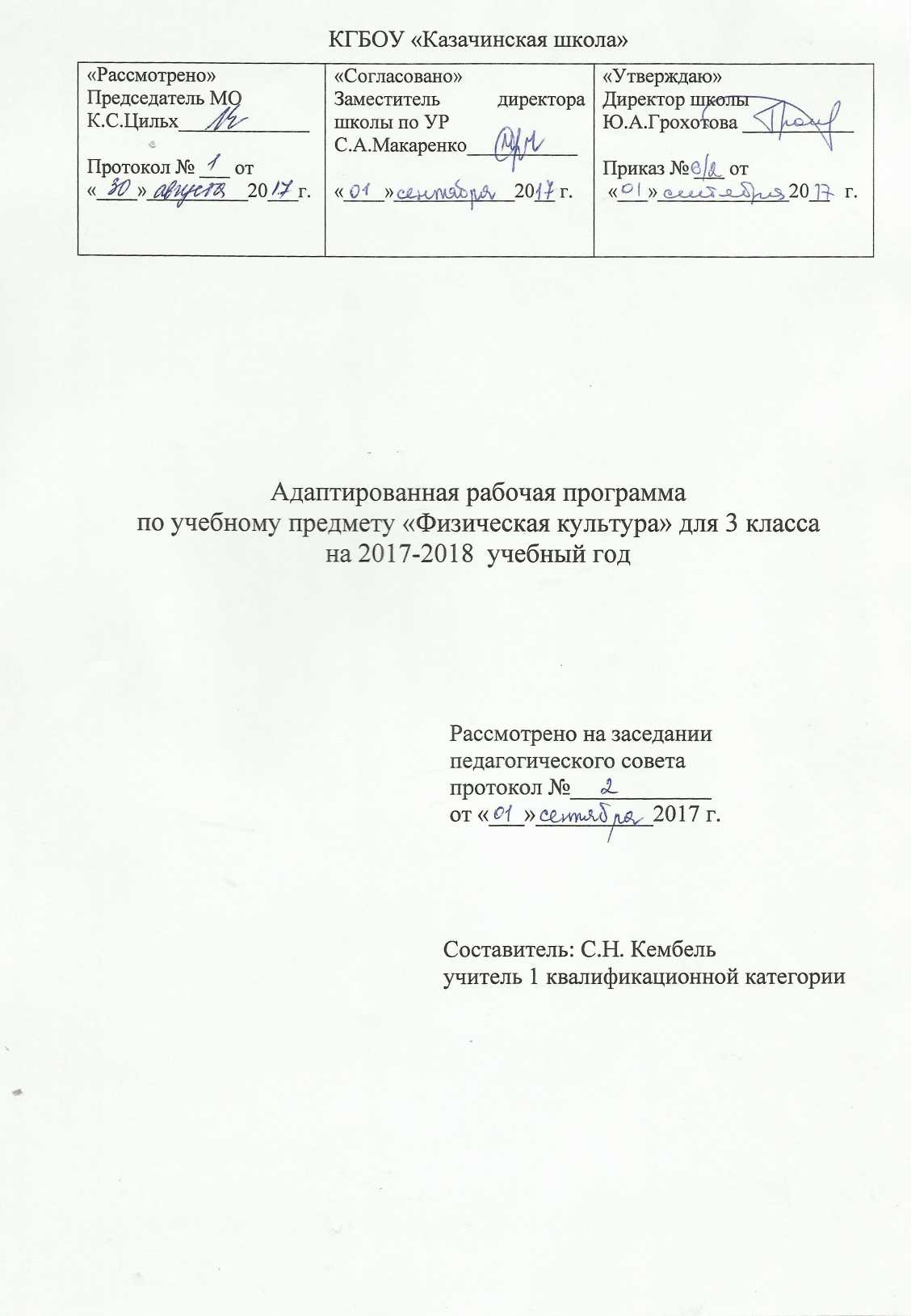 Статус документаАдаптированная рабочая программа по физической культуре составлена на основе «Адаптированной основной образовательной программы КГБОУ Казачинская школа».Структура рабочей программы.Пояснительная запискаСодержание тем учебного предметаКалендарно – тематический планТребования к уровню подготовки учащихся, обучающихся по данной программеСистема оцениванияПояснительная запискаМесто предмета в  учебном плане.Учебный предмет «Физическая культура» вводится как обязательный предмет в начальной  школе и на его преподавание отводится 102 часа в год,  при трехразовых занятиях в неделю.    Физическая культура является составной частью всей системы работы с детьми, имеющими ограниченные возможности здоровья.      Физическое воспитание рассматривается и реализуется комплексно и находится в тесной связи с умственным, нравственным, эстетическим, трудовым обучением. Занимает одно из важнейших мест в подготовке учащихся с нарушением интеллекта к самостоятельной жизни и производительному труду. Воспитывает личностные качества детей с проблемами в развитии, способствует их социальной интеграции в общество.       Преподавание предмета «Физическая культура» в 4кл. имеет целью сообщать знания по физической культуре, формировать двигательные навыки и умения, содействовать коррекции недостатков физического развития и моторики учащихся, а также их воспитанию.       Разнородность состава учащихся  по психическим, двигательным и физическим данным выдвигает ряд конкретных задач физического воспитания:   •укрепление здоровья и закаливание организма, формирование правильной осанки;   •развитие двигательных качеств (силы, быстроты, выносливости, ловкости и т.д.);   •формирование и совершенствование двигательных умений и навыков;   •коррекция нарушений физического развития и психомоторики;   •формирование и воспитание гигиенических навыков при выполнении физических      упражнений;   •поддержание устойчивой физической работоспособности на достигнутом уровне;   •формирование познавательных интересов, сообщение доступных теоретических    сведений по физической культуре;   •воспитание достаточно устойчивого интереса к занятиям физическими упражнениями;   •воспитание нравственных, морально-волевых качеств (настойчивости, смелости), навыков культурного поведения;   •содействие военно-патриотической подготовке.  Система физического воспитания, объединяющая все формы занятий физическими упражнениями, должна способствовать социализации ученика в обществе, формированию духовных способностей ребенка. В связи с этим в основе обучения физическим упражнениям должны просматриваться следующие принципы:  - индивидуализация и дифференциация процесса обучения;  - коррекционная направленность обучения;  - оптимистическая перспектива;  - комплексность обучения на основе прогрессивных психолого-педагогических и психолого-физиологических теорий.Содержание тем учебного предметаСодержание учебного материала состоит из базовых основ физической культуры и большого количества подготовительных, подводящих и коррекционных упражнений.    Программа состоит из следующих основных разделов:     -Легкая атлетика;    - Гимнастика;    -Подвижные игры;    - Подвижные игры с элементами спортивных;      - Лыжная подготовка.  Такое планирование позволит правильно использовать все виды упражнений с учётом    мест занятий, а также сформировать основы изучаемых двигательных умений и навыков.  Раздел «Легкая атлетика» включает теоретические сведения: -ознакомление учащихся с правильным положением тела во время выполнения ходьбы, бега, прыжков, метаний. Значение правильной осанки при ходьбе.Практический материал: -ходьбу и бег в медленном, среднем и быстром темпе;-ходьба с выполнением упражнений для рук в чередовании с другими движениями;-со сменой положений рук: вперёд, вверх, с хлопками и т.д.-бег с заданиями.-различные прыжки.-метание теннисного мяча.-ходьба шеренгой с открытыми и с закрытыми глазами.Занятия лёгкой атлетикой помогают преподавателю обучать школьников всем этим жизненно важным двигательным навыкам. Обучение элементам лёгкой атлетики и их совершенствование должноосуществляться на основе развития у детей быстроты, ловкости, гибкости, силы и выносливости, а также использования в занятиях специальных упражнений.     Особое место в данном разделе уделено метанию мяча. При выполнении этих упражнений у детей развиваются умение и ловкость действий с мелкими предметами, а также глазомер и меткость. Школьники учатся правильному захвату мяча (равномерно и с достаточной силой) и умению технически правильно выполнять бросок, распределяя внимание на захват мяча, на соизмерение полёта мяча с ориентиром.    В раздел «Гимнастика» включены физические упражнения, которые позволяют воздействовать на различные звенья опорно-двигательного аппарата, мышечные группы и системы, корригировать недостатки развития.           В отличие от программы общеобразовательной школы в самостоятельный раздел выносятся общеразвивающие и корригирующие упражнения, а также дыхательные упражнения, так как они способствуют коррекции нарушений дыхания.     Упражнения для укрепления мышц кистей рук способствуют успешному овладению письмом. Упражнения для формирования и коррекции осанки помогают ребёнку правильно держать своё тело сидя, стоя, при ходьбе и беге.     На занятиях гимнастикой такие дети должны овладеть навыками лазанья и перелезания.     Упражнения на сохранение равновесия способствуют развитию вестибулярного аппарата, выработке координации движений, ориентировке в пространстве, корригируют недостатки психической деятельности (страх, завышенная самооценка, боязнь высоты, неадекватность поведения в сложных двигательных ситуациях и т.д.).       В раздел «Игры» включены теоретические сведения:- правила игры;-элементарные игровые технико-тактические взаимодействия;Практический материал:-коррекционные игры;- с элементами общеразвивающих упражнений;- с бегом;- с прыжками;- с бросанием, ловлей и метанием;     Общие сведения теоретического характера даются во время уроков. Они содержат краткую информацию о технике изучаемых упражнений, о правилах судейства, о требованиях к спортивной форме, инвентарю, о подготовке мест для занятий.Так же в каждый раздел программы включены игры, которые подбираются так, чтобы они могли способствовать усвоению учебного материала, содействовали развитию нравственных качеств, а также служили средством коррекции различных моторных нарушений.Содержание программы позволяет успешно решать следующие задачи:Преодолевать нарушения физического развития и моторики, пространственной организации движений.Укреплять и развивать сердечно-сосудистую и дыхательную системы, опорно-двигательный аппарат. Содействовать формированию у учащихся правильной осанкиГотовить учащихся к выполнению легкоатлетических и гимнастических упражнений, ходьбе, бегу и играм.Научить основным видам двигательных действий и выполнению их в различных по сложности условиях, развивать необходимые для этого двигательные качества.Воспитывать нравственные качества, волю, дисциплинированность, организованность и самостоятельность.    Реализация этих задач осуществляется на основе оздоровительной и коррекционно-воспитательной направленности каждого урока.Учащиеся, отнесенные по состоянию здоровья к специальной медицинской группе, от общих занятий не освобождаются, а занимаются на уроке со всеми. К ним применяется индивидуальный подход.    Занятия по физкультуре проводятся в спортивном зале, а также на свежем воздухе при соблюдении санитарно-гигиенических требований.Требования  к уровню подготовки учащихся, обучающихся по данной программе.     Учащиеся должны знать:     • положение частей тела во время ходьбы;     • строевые команды;     • как оттолкнуться при соскоке с гимнастической стенки, как приземлиться;     • правила поведения на занятиях;     • 1-2 комплекса утренней зарядки;     • правила техники безопасности на уроках;     •  правила 2-3 разученных игр;     • как выбрать место и взаимодействовать с партнёром, командой и соперником;     Учащиеся должны уметь:     • самостоятельно играть в простые игры под контролем учителя;     • выполнять высокий старт;     • бежать в медленном темпе 2 мин;	     • принимать правильную осанку;     • перелезать через препятствия;     • сохранять равновесие на гимнастической скамейке;     • выполнять упражнения с предметами и в парах;      • ходить в различном темпе, выполнять бег с низкого старта;      • бежать в медленном темпе, мягко приземляться при прыжках в высоту и                в длину;      • метать теннисный мяч на дальность с одного шага;      • ловить мяч, выполнять передачу от груди; Система оцениванияпо физической культуре за работу на уроке, за технику выполнения упражнений и уровень  развития двигательных качеств таковы:«5» __ проявление настойчивости для успешного овладения упражнениями или совершенствования физических качеств, безукоризненное поведение в сочетании с двигательной активностью;«4» __ недостаточно настойчивое стремление к успеху при овладении упражнениями или совершенствовании физических качеств, безукоризненное поведение;«3» __ посредственное отношение к собственной успешности при овладении упражнениями или совершенствовании физических качеств, пассивность или отрицательные формы поведения в классном коллективе;«2» __ невыполнение учебных требований программы.Календарно - тематическое планирование.   № Наименование темыКоличествочасовДата проведения1Легкая атлетика. Техника безопасности. Разновидности ходьбы и бега. Эстафеты.12Строевые упражнения. Разновидности ходьбы и бега.  Игра «Салки»13Разновидности ходьбы и бега. Игра «Кто дальше бросит».14Высокий старт. Эстафетный бег.15Высокий старт. Эстафетный бег.16Челночный бег. Прыжки в длину с разбега.17Зачетный урок (бег на , подтягивание).18Бег по пересечённой местности. Метание мяча.19Метание мяча. Эстафеты.110Метание мяча. Прыжки в длину с места.111Метание мяча. Прыжки в длину с места.112Высокий старт. Спринтерский бег.113Высокий  старт. Спринтерский бег. Эстафеты.114Зачетный урок (бег на , пряжки в длину, метание мяча на дальность).115Строевые упражнения. ОРУ. Игры с метанием мяча.116Подвижные игры с элементами спортивных. Техника безопасности. ОРУ. Ведение мяча на месте.  Игра «Перестрелка».117ОРУ. Ведение мяча в ходьбе. Игра «Мяч среднему».118ОРУ с мячом.  Передачи мяча в парах. Игра «Круговая охота».119ОРУ с мячом.  Ведение мяча на месте и в движении. Игра «Перестрелка».120Передачи и приём баскетбольного мяча. Строевые упражнения. Эстафеты с мячами.121Передачи и приём баскетбольного мяча. Игра «Мяч среднему».122ОРУ. Ведение  и передача баскетбольного мяча. Эстафеты с мячами.123ОРУ с мячом. Ведение баскетбольного мяча.  Эстафеты.124ОРУ с мячом.    Передачи мяча через сетку. Игра «Салки».125Передачи мяча через сетку. Эстафеты с мячами.126ОРУ. Передачи и прием мяча через сетку. Игра «Пионербол» по упрощенным правилам.1        27 ОРУ. Передачи и прием мяча через сетку. Игра «Пионербол».128ОРУ. Эстафеты с мячами. Игра «Мяч среднему».129ОРУ с мячами. Передачи и прием мяча через сетку. Игра «Пионербол».130ОРУ.  Передачи и прием мяча через сетку. Игра «Перестрелка».1      31ОРУ. Прыжки со скакалкой. Игра «Перестрелка». Эстафеты.132ОРУ. Прыжки со скакалкой. Силовая подготовка. Игра «Гонка мячей».133 ОРУ. Силовая подготовка.  КУ – ловля и передача мяча.134Игры и эстафеты с элементами баскетбола.135Гимнастика. ТБ. Строевые упражнения. Комплекс УУГ. Эстафеты.136Строевые упражнения. Упражнения в равновесии. Подвижные игры.137Строевые упражнения. Висы. Эстафеты.138Кувырок вперед. Лазание по гимнастической стенке. Эстафеты.139Кувырок вперед. Лазание по скамейке. Игры.140Строевые упражнения. Лазание по канату. Эстафеты.141Стойка на лопатках. Лазание по канату. Игры.142 Стойка на лопатках. Лазание по канату. Эстафеты.143ОРУ. Упражнение «мост» из положения лежа. КУ – наклон вперед. Игры.144ОРУ с предметами. Упражнение «мост» из положения лежа. Эстафеты.145Упражнения в равновесии. КУ – прыжки в длину с места. Эстафеты.146Упражнения в равновесии.  КУ – подтягивание, отжимание. Игры.147 Строевые приёмы.  Полоса препятствий. Эстафеты.148Преодоление полосы препятствий. Игры.149Лыжная подготовка. Техника безопасности. Строевые приёмы на лыжах.150Строевые приёмы на лыжах. Ступающий шаг.151Одноопорное скольжение. Повороты.152Одноопорное скольжение. 153Подъёмы и спуски с небольших склонов.154Передвижение на лыжах до .155 Передвижение на лыжах до .156Ступающий шаг. Скользящий шаг.157Ступающий шаг и  скользящий шаг.158Одноопорное скольжение. Повороты. Переноска инвентаря.159Одноопорное скольжение.   Переноска инвентаря.160Одноопорное скольжение.   Передвижение до .161Подъёмы и спуски с небольших склонов. Передвижение до 1км.	162Подъёмы и спуски с небольших склонов. Подъем лесенкой.163Игры и эстафеты на лыжах.164 Эстафеты на лыжах.165Подвижные игры с элементами спортивных. ОРУ. Передачи мяча через сетку. Игра пионербол. Правила игры.166 Упражнения с мячами. Игра «Пионербол».167 Ведение мяча в движении. Прыжки со скакалкой.  Эстафеты.168  Ведение мяча в движении. Передачи в парах. Игра «Гонка мячей».169Передачи мяча в парах. Скоростно-силовая подготовка. Челночный бег.170Ведение и передачи мяча. Челночный бег на результат.171 ОРУ.  Прыжки со скакалкой. Игра пионербол.172 ОРУ. Прыжки со скакалкой. Игра пионербол. 173Метание мяча в цель. Эстафеты с мячами.174Метание мяча в цель.  Эстафеты с предметами.175Ловля и передача  мяча.  Игры « попади в цель», «Перестрелка».176Ловля и передача  мяча. Ведение. Игры и эстафеты с мячами.177Ведение и передачи  мяча. Прыжки в длину с места». Игра «Прыжок за прыжком».178Ведение и передачи  мяча. Прыжки в длину с места. Эстафеты.179Л/а. ТБ. Строевые упражнения. Прыжки в высоту.180Прыжки в высоту. Эстафеты.181Прыжки в высоту. Игры.182Подвижные игры.  ТБ. Строевые упражнения. Ведение  и передачи мяча.   Игра «Пионербол».183 ОРУ. Игры «Перестрелка», «Пионербол».184ОРУ.  Игры « Мяч среднему», «Перестрелка». Эстафеты.185Л/а. Техника безопасности. Разновидности ходьбы и бега. Бег 6 мин.186Высокий старт. Эстафетный бег.187Высокий старт. Эстафетный бег. Финиширование.188 Прыжки в длину с разбега. Игра «Лапта».189Зачетный урок (бег на , подтягивание).1.90Броски набивного мяча. Эстафеты.191Метание мяча. Прыжки в длину с разбега.192ОРУ. Метание мяча. Бег 6 мин. 193Метание мяча. Эстафеты. Бег 6 мин.194Высокий старт. Бег 4 мин. Игра «Охотники и утки».195Зачетный урок (бег на , прыжки в длину, метание мяча).196Бег по пересечённой местности до 1000м без учета времени.  Игра «Лапта».197Бег с переменной скоростью до 200м. Игра «Лапта».198Бег с переменной скоростью до 200м. Игра «Футбол».199Строевые упражнения. Преодоление полосы препятствий.1100ОРУ. Преодоление полосы препятствий. 1101Строевые упражнения. Преодоление полосы препятствий.1102 Эстафеты с этапом до 30м. Игра «Лапта».1